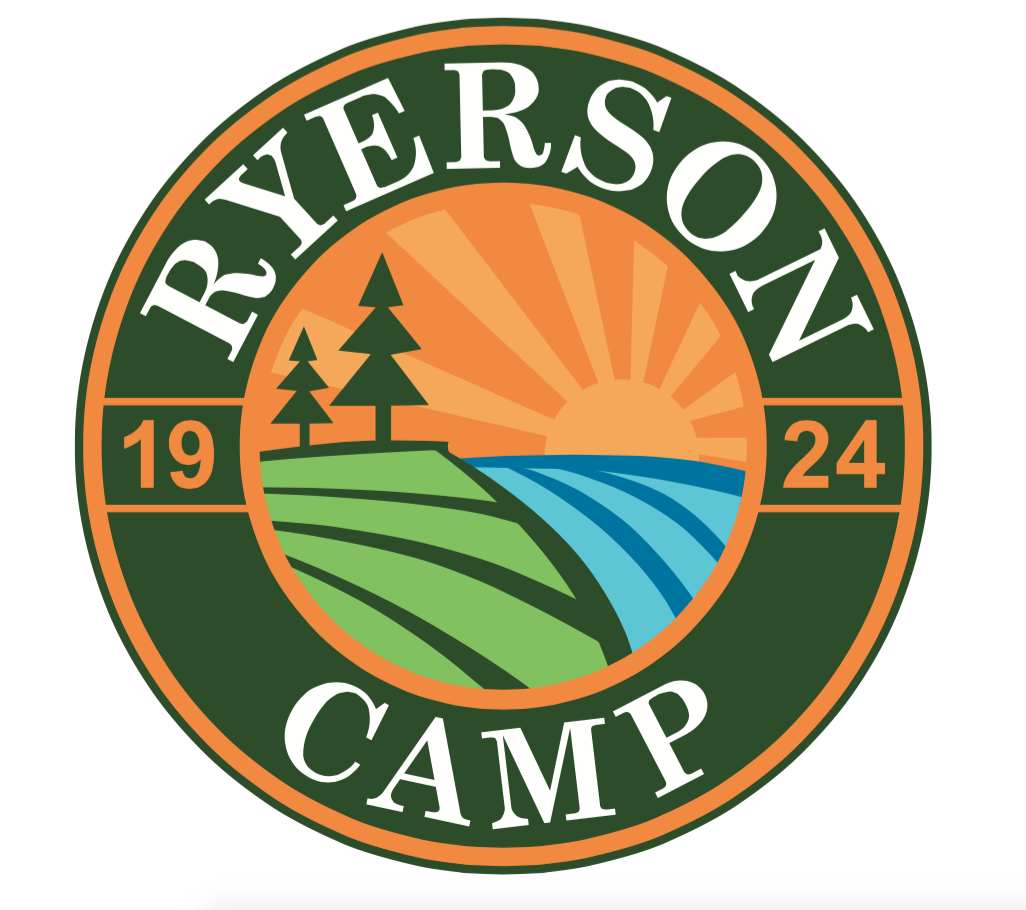 Servant-in-Training Application Form 2020Thank you for considering being a Servant-in-Training at Ryerson this summer! We would love to get to know more about you. Please fill out this form and get it back to us as soon as possible. When completed please email it to director@ryersoncamp.com. (NOTE: This is not a registration form, when you are accepted into the Servant-in-Training Program we will send additional information. Thank you!)1) Have you ever been to camp before? If so, where and when?2) Please share any leadership experience you have (in school, church, community…) 3) How has God been playing a role in your life this past year?4) What are some of your gifts or Abilities?5) Why do you want to be a SIT this summer? Name:Telephone #: Address: Email Address: Address: Parents Email:Birthday:Grade (going into): 